Compliance:Assessment Only Route to Qualified Teacher Status (QTS)Please could you complete and sign the following form to confirm that prior to the candidate starting the Assessment Only route, the school:Name of candidate:									Signed (Headteacher):		 							Print Name:								Date:			     or n/a 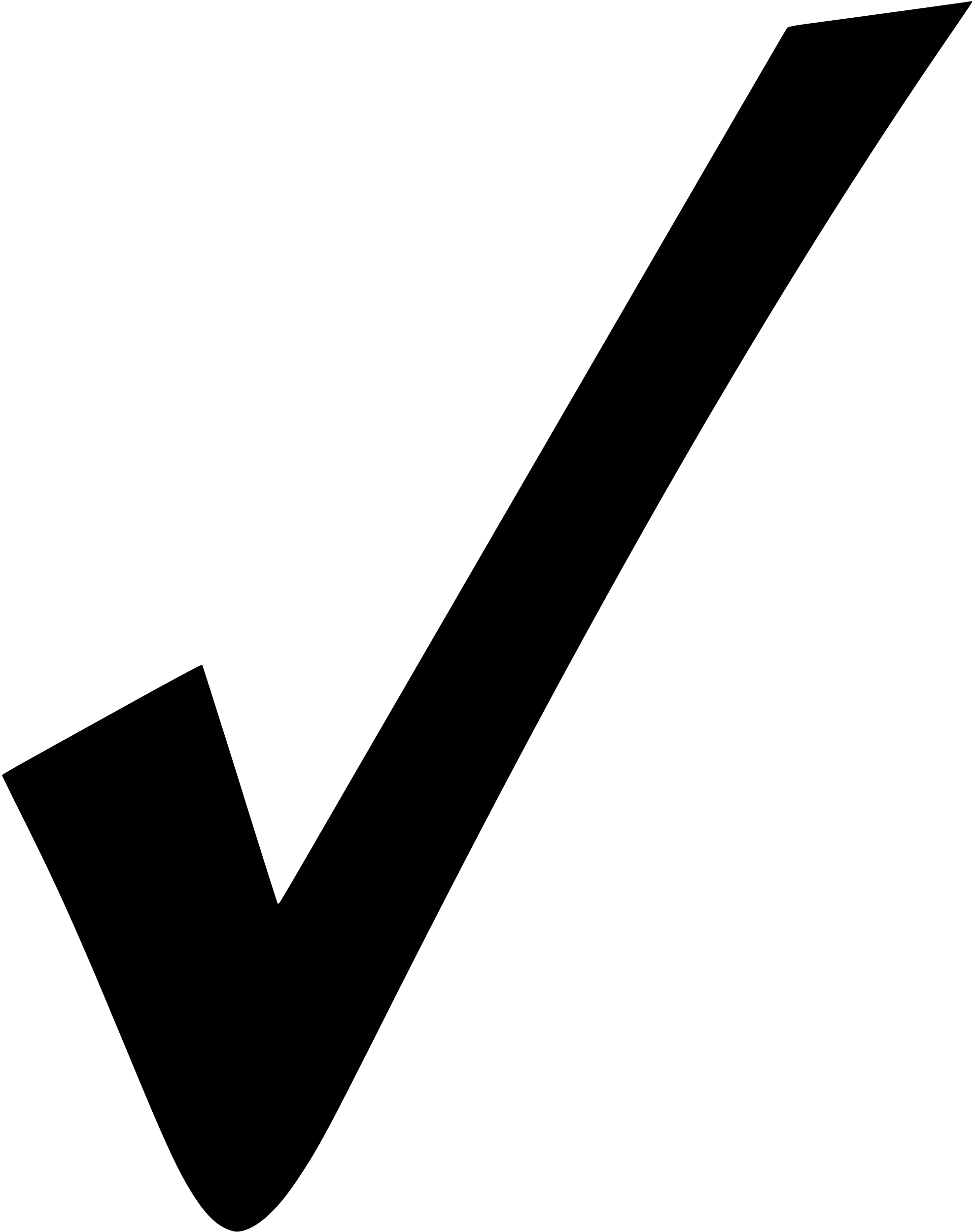 Checked the candidate’s health and physical capacity to teachCompleted a DBS check for the candidateCompleted a childcare disqualification checkComplied with the equality act, ensuring that any necessary adjustments were made if required.Completed foreign police checks (if applicable)Provided the candidate with the school’s child protection policyProvided the candidate with the school’s staff behaviour policyProvided the candidate with the school’s safeguarding policyProvided the candidate with the statutory guidance on Keeping Children Safe in Education Can confirm that the candidate has demonstrated competence to communicating in both written and spoken English when engaging with colleagues, parents/ carers and students.